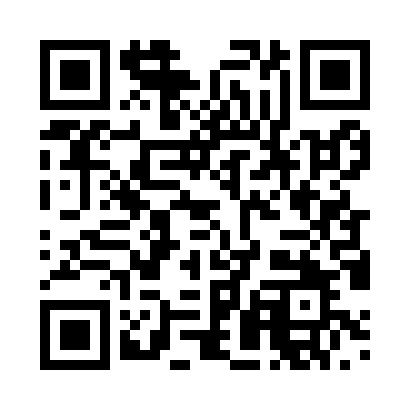 Prayer times for Oberjulbach, GermanyWed 1 May 2024 - Fri 31 May 2024High Latitude Method: Angle Based RulePrayer Calculation Method: Muslim World LeagueAsar Calculation Method: ShafiPrayer times provided by https://www.salahtimes.comDateDayFajrSunriseDhuhrAsrMaghribIsha1Wed3:385:491:055:058:2310:242Thu3:355:471:055:068:2410:273Fri3:335:461:055:068:2510:294Sat3:305:441:055:078:2710:315Sun3:275:421:055:078:2810:346Mon3:255:411:055:088:3010:367Tue3:225:391:055:088:3110:398Wed3:195:381:055:098:3210:419Thu3:165:361:055:098:3410:4410Fri3:145:351:055:108:3510:4611Sat3:115:331:055:108:3610:4912Sun3:085:321:055:118:3810:5113Mon3:055:311:055:118:3910:5414Tue3:035:291:055:128:4010:5615Wed3:005:281:055:128:4210:5916Thu2:575:271:055:138:4311:0117Fri2:545:261:055:138:4411:0418Sat2:525:241:055:148:4611:0619Sun2:495:231:055:148:4711:0920Mon2:485:221:055:158:4811:1121Tue2:485:211:055:158:4911:1422Wed2:475:201:055:168:5011:1523Thu2:475:191:055:168:5211:1524Fri2:465:181:055:168:5311:1625Sat2:465:171:055:178:5411:1626Sun2:465:161:055:178:5511:1727Mon2:465:151:055:188:5611:1828Tue2:455:151:065:188:5711:1829Wed2:455:141:065:198:5811:1930Thu2:455:131:065:198:5911:1931Fri2:455:121:065:199:0011:20